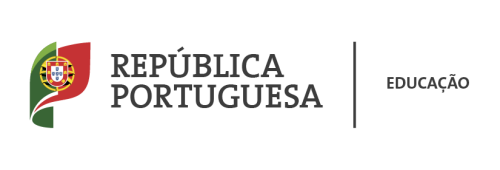 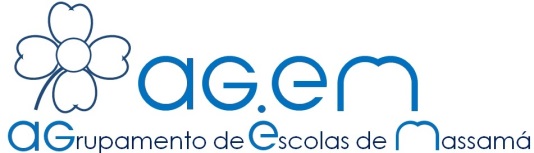 CRITÉRIOS DE AVALIAÇÃO EMRC2017 / 2018Compreensão e expressãodos conteúdos do programa50%Atitudes50%NÍVEL 5Atingiu plenamente as competências e conhecimentos propostos pelo programa.Participa e empenha-se com muita frequência e qualidade;Respeita plenamente as regras de funcionamento das aulas;É assíduo;É pontual;Manifesta um excelente relacionamento com os colegas e com o professor.NÍVEL 4Atingiu bastante satisfatoriamente as competências e conhecimentos propostos pelo programa.Participa e empenha-se com bastante frequência e qualidade;Demonstra grande respeito pelas regras de funcionamento das aulas;É assíduo;É pontual;Manifesta um bom relacionamento com os colegas e com o professor.NÍVEL 3Atingiu satisfatoriamente as competências e conhecimentos propostos pelo programa.Participa e empenha-se com frequência e qualidade satisfatórias;Respeita satisfatoriamente as regras de funcionamento das aulas;É, de um modo geral, assíduo;É, de um modo geral, pontual;Manifesta um relacionamento satisfatório com os colegas e com o professor.NÍVEL 2Não atingiu de modo satisfatório as competências e conhecimentos propostos pelo programa.Participa e empenha-se de forma insatisfatória;Não respeita de modo suficiente as regras de funcionamento das aulas;Não é suficientemente assíduo;Não é suficientemente pontual;Manifesta um relacionamento não satisfatório com os colegas e com o professor.NÍVEL 1Não atingiu minimamente as competências e conhecimentos propostos pelo programa.Não participa nem se empenha minimamente;Não respeita minimamente as regras de funcionamento das aulas;Não é assíduo;Não é pontual;Manifesta um mau relacionamento com os colegas e com o professor.